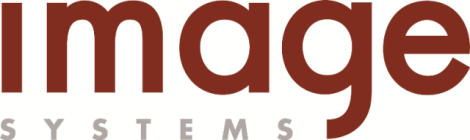 Pressmeddelande	Aktieinformation från Image Systems AB (publ) per den 30 mars 2012Linköping den 30 mars 2012Antalet utestående aktier i Image Systems per 30 mars 2012 uppgår till 176 455 037 aktier efter de tidigare offentliggjorda emissionerna genomförts.Bolaget har endast en aktieklass och antalet rösträtter är därmed detsamma som antalet aktier. Informationen i detta pressmeddelade är sådan som Image Systems AB skall offentliggöra enligt lagen om värdepappersmarknaden. Informationen lämnades för offentliggörande den 30 mars 2012 klockan 08.30 (CET).För ytterligare information, vänligen kontakta:Hans Isoz, Vd, telefon 0706 23 40 48, e-post hans.isoz@imagesystems.se Klas Åström, CFO, telefon 08 546 182 23, e-post klas.astrom@imagesystems.se 